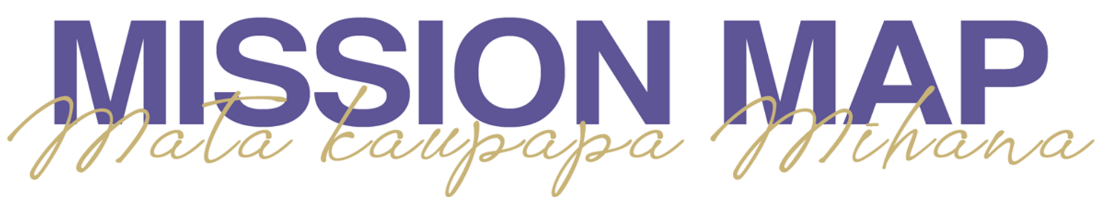 Catholic Diocese of Auckland (“CDA”) – Week Ahead 25 August – 1 September“Sister, brother, even if you buried hope in your heart, don't give up! God is greater. Darkness and death don't have the last word. Courage, with God nothing is lost!” Pope Francis 
Daily – Monday to Friday

Daily – Monday to Friday

Daily – Monday to Friday

Daily – Monday to Friday

Daily – Monday to Friday
NameDescriptionHosted byTimeVenueDaily MassChrist the King Owairaka St Mark’s Pakuranga St Joseph’s Takapuna Daily
Tuesday to Friday
Weekdays 9.00 am9.00 am
9.15amFacebookFacebookFacebook / YouTubeDaily ReflectionsReflections from the Bishops on FacebookFr Craig Dunford on YouTubeBishop PatBishop MichaelYouTubeDaily Reading DiscussionBible study with daily readings – great for tertiary students and young adults who are keen to tune in for the daily readings and some great discussion (contact CameronS@cda.org.nz to join).Tertiary Chaplaincy2pmZoomPrayerNAMESt Patrick’s Cathedral 9amZoom Lectio Divina reflecting on the daily Gospel readings (contact anita@stpatricks.org.nz to join)St Patrick’s Cathedral 10am and 8pmZoomEvening Karakia - Deacon Danny Karatea-Goddard invites all to an evening bilingual karakia at 8pm via his facebook page (while Wellington remains in lockdown).Katorika Māori8pm Facebook  
Weekend 
  
Weekend 
  
Weekend 
  
Weekend 
  
Weekend 
NameDescriptionHosted byTimeVenueSaturday Mass St Joseph’s Takapuna
St Mark’s PakurangaParishes9.00am
9.00amFacebook / YouTubeFacebookSunday MassAvailable Sundays at 2pm on Shine TV – Free-to-air TV Channel 25 or SKY TV Ch 201. Uploaded to Auckland Catholic: www.AucklandCatholic.org.nz and Auckland Catholic YouTube: https://www.youtube.com/c/aucklandcatholicNZSL interpreted Mass available from 2pm via Catholic Deaf Community Facebook Group. CDA  
Remote resources  
  
Remote resources  
  
Remote resources  
  
Remote resources  
  
Remote resources  
NameDescriptionHosted byTimeVenueKids Korner Kid's Korner is a weekly resource produced by the Faith Formation Team for families. It is a journey through the Bible through stories, prayers and song incorporating recipes and fun activities. All centred around Jesus - his life, death and resurrection. CDA Pastoral ServicesAnytimeWebsiteParent PonderingParents reflecting on the role of Christian parenting.CDA Pastoral Services AnytimeWebsiteBreaking open the GospelDaily video reflectionCDA Pastoral Services Uploaded 6.30pm each weekday from Wednesday 25 AugustYouTube  
Upcoming lockdown events  
  
Upcoming lockdown events  
  
Upcoming lockdown events  
  
Upcoming lockdown events  
  
Upcoming lockdown events  
NameDescriptionHosted byTimeVenueStaying Alive During LockdownA fun, radio talk-show style event for youth and young adults on Instagram live, sharing our top tips and hilarious stories for staying alive in lockdownPastoral Services - Auckland Catholic Youth MinistryWednesday 25 August, 7pmInstagramThe Chosen Watch PartyAn invitation for youth and young adults to join ACYM in watching Season 2, Episode 1 of “The Chosen” TV series, followed by an online discussion. Pastoral Services - Auckland Catholic Youth MinistryThursday 26 August, 7pmFind all the details on FacebookAnswering God’s Call in Our Lives – Vocations PanelA priest, a nun, and a married couple walk into a Zoom call... Join us for this panel-style event for young adults, where our guest speakers will be sharing about their vocations and answering any questions you have. Pastoral Services - Auckland Catholic Tertiary ChaplaincyFriday 27 August, 7pmFind all the details on FacebookWorship on the WeekendJoin us for a night of praise, prayer, and worship with Dominic and Laura, two-thirds of the nationally acclaimed Christian band, The Sations. Their debut album “Panes” was released recently and we are incredibly excited to have them leading us for an evening of spirit-filled worship. This event is intended to be family-friendly and people of all ages are invited to join us. The Sations Saturday 28 August, 8pmFind all the details on FacebookLife Teen Summer Camp Launch partyAn exciting online event for youth and young adults, kicking off the opening of registration for our Life Teen Summer Camp 2022Pastoral Services - Auckland Catholic Youth MinistrySunday 29 August, 7pmFind all the details on FacebookKnowing your valiant manFirst training of 6 -10 women leaders. The trainers (Authors of the programme) are willing to train online starting in the next week or so. (This is a program to help women who are faced with the effects of men accessing pornography).Pastoral Services - Marriage and FamilyContact gerrys@cda.org.nzgerrys@cda.org.nz